Uwaga!!! Gmina Choczewo - zmiana w systemie gospodarowania odpadami.Ryczałtowa stawka opłaty za odbiór odpadów komunalnych - kogo dotyczy?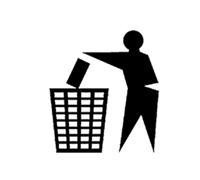 Nowelizacja ustawy z dnia 13 września 1996 r. o utrzymaniu czystości i porządku w gminach wprowadziła możliwość określenia przez radę gminę ryczałtowej stawki opłaty za gospodarowanie odpadami komunalnymi od:nieruchomości, na których znajdują się domki letniskowe, lub innych nieruchomości wykorzystywanych na cele rekreacyjno-wypoczynkowe, wykorzystywanych jedynie przez część roku. Ryczałtowa stawka opłaty naliczana jest, za rok, od domku letniskowego lub od innej nieruchomości wykorzystywanej na cele rekreacyjno-wypoczynkowe. Postawa prawna: art. 6j ust. 3b ustawy z dnia 13 września 1996r., o utrzymaniu czystości i porządku w gminach (Dz.U. z 2016r., poz. 250 z późn. zm.).         Zgodnie ze stanowiskiem Ministerstwa Środowiska domki letniskowe nie służą do zaspokajania podstawowych potrzeb mieszkaniowych tylko do celów związanych z wypoczynkiem. Inne nieruchomości wykorzystywane na cele rekreacyjno-wypoczynkowe stanowią otwartą kategorię nieruchomości, o zaliczeniu do której decydują również pełnione funkcje. Zasadniczo nieruchomości, na których znajdują się domki letniskowe, lub inne nieruchomości wykorzystywane na cele rekreacyjno-wypoczynkowe, nie są wykorzystywane do zamieszkiwania, tylko w celu czasowego przebywania w związku z wypoczynkiem. Wg. Ministerstwa Środowiska, istotne jest tu nie przeznaczenie nieruchomości (np. w miejscowych planach zagospodarowania przestrzennego), tylko faktyczne funkcje, jakie pełnią, faktyczny sposób ich wykorzystania. Rada Gminy Choczewo podjęła uchwałę nr XXXII/189/16 z dnia 28 września 2016r., w sprawie ustalenia ryczałtowej stawki opłaty za gospodarowanie odpadami komunalnymi za rok od domku letniskowego lub od innej nieruchomości wykorzystywanej na cele rekreacyjno-wypoczynkowe, zmienioną uchwałą nr XXXIII/201/16 Rady Gminy Choczewo z dnia 26 października 2016 zmieniającą uchwałę nr XXXII/189/16 Rady Gminy Choczewo z dnia 28 września 2016r., w sprawie ustalenia ryczałtowej stawki opłaty za gospodarowanie odpadami komunalnymi za rok od domku letniskowego lub innej nieruchomości wykorzystywanej na cele rekreacyjno-wypoczynkowe.Nowy system gospodarowania odpadami obejmujący właścicieli nieruchomości, o których mowa powyżej funkcjonować będzie od 1 stycznia 2017 roku.Ryczałtowa stawka opłaty na terenie gminy Choczewo wynosi:160,00 zł za rok od domku letniskowego lub od innej nieruchomości wykorzystywanej na cele rekreacyjno-wypoczynkowe, jeżeli odpady komunalne są zbierane i odbierane w sposób selektywny;280,00 zł za rok od domku letniskowego lub od innej nieruchomości wykorzystywanej na cele rekreacyjno-wypoczynkowe, jeżeli odpady komunalne nie są zbierane i odbierane w sposób selektywny.Opłatę roczną ryczałtową należy wnosić bez wezwania za cały rok, w przypadku nieruchomości na której znajdują się domki letniskowe, lub inne nieruchomości wykorzystywane na cele rekreacyjno-wypoczynkowe, wykorzystywane jedynie przez część roku należy uiścić, w terminie:z góry, do dnia 30 czerwca każdego roku, lubz góry, w terminie do 31 grudnia danego roku, którego obowiązek ponoszenia opłaty dotyczy – w przypadku, gdy obowiązek ponoszenia opłaty za gospodarowanie odpadami komunalnymi, powstanie w trakcie roku, po terminie określonym w pkt. 1.Podsumowując, właściciel nieruchomości:na których znajdują się domki letniskowe, lub innych nieruchomości wykorzystywanych na cele rekreacyjno-wypoczynkowe, wykorzystywanych jedynie przez część roku. zobowiązany jest do złożenia deklaracji o wysokości opłaty za gospodarowanie odpadami komunalnymi, w której w części F formularza deklaracji określa wysokość rocznej ryczałtowej opłaty, jaką należy wnosić w wyznaczonych terminach. 